   Kính gửi:        Ủy ban Chứng khoán Nhà nước                           Sở giao dịch Chứng khoán Hà nội-   Căn cứ Thông tư 52/2012/TT-BTC ngày 05/04/2012 của Bộ Tài chính Hướng dẫn về việc công bố thông tin trên thị trường chứng khoán; -   Căn cứ  kết quả hoạt động kinh doanh quý IV/2012 và quý IV/2011 tại Báo cáo tài chính hợp nhất Quý IV năm 2012 của Ngân hàng TMCP Sài Gòn – Hà nội.Ngân hàng TMCP Sài Gòn – Hà Nội xin giải trình chênh lệch lợi nhuận sau thuế Quý IV năm 2012 so với lợi nhuận sau thuế Quý IV năm 2011 trên Báo cáo tài chính  hợp nhất Quý IV năm 2012 của SHB như sau:Sau khi sáp nhập theo quyết định 1559/QĐ-NHNN ngày 07/08/2012, SHB có sự tăng trưởng về thu nhập từ các hoạt động kinh doanh khác cộng với viêc được hoàn nhập dự phòng do tích cực đẩy mạnh công tác thu hồi nợ xấu, nợ quá hạn nên lợi nhuận sau thuế Quý IV năm 2012 của SHB tăng so với lợi nhuận sau thuế Quý IV năm 2011Trân trọng!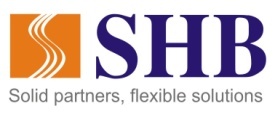 NGÂN HÀNG TMCPSÀI GÒN – HÀ NỘICỘNG HÒA XÃ HỘI CHỦ NGHĨA VIỆT NAMĐộc lập – Tự do – Hạnh phúc--------o0o--------Số: 341/CV-SHBV/v: “Giải trình chênh lệch lợi nhuận sau thuế hợp nhất của Quý IV.2012 so với Quý IV.2011 ”Hà nội, ngày  07 tháng 02 năm 2013Nơi nhận:Như kính gửi;Lưu VT, KTTC, VPHĐQT.TỔNG GIÁM ĐỐCNơi nhận:Như kính gửi;Lưu VT, KTTC, VPHĐQT.(Đã ký)